Gobierno Municipal El Salto 2018-2021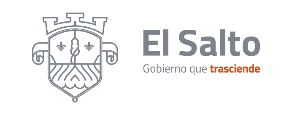 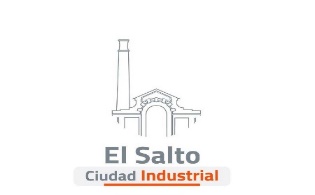 Resumen de informe Junio 2021 JEFATURA DE TALLER MUNICIPAL JEFATURA DE TALLER MUNICIPAL JEFATURA DE TALLER MUNICIPAL ACTIVIDADTIPO DE SERVICIOTOTALESMantenimiento VehicularReparaciones mecánicas45Mantenimiento VehicularRefacciones instaladas62Mantenimiento VehicularAfinaciones3Mantenimiento VehicularLaminado y pintura0Mantenimiento VehicularOtros4Mantenimiento VehicularTotal de vehículos atendidos en general114